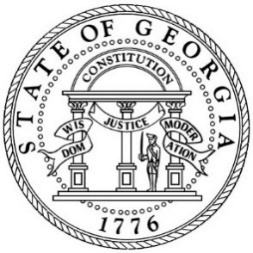 BOARD OF HUMAN SERVICESMicrosoft Teams Live MeetingNovember 18, 20209:30 a.m. – 12:00 p.m.Program Reports 								9:30 a.m. – 10:20 a.m. Division of Aging Services (DAS) Update 		Abby Cox, Director, DAS Division of Child Support Services (DCSS) 		Tanguler Gray, Director, DCSSUpdate							Division of Family and Children Services (DFCS) 	Tom Rawlings, Director, DFCSBreak									10:20 a.m. – 10:30 a.m.Administrative Reports 							10:30 a.m. – 11:00 a.m.DHS Ethics Officer Overview				Ann Burris, Assistant DeputyCommissioner, Office of Human ResourcesDHS COVID-19 Update					Gerlda Hines, Chief of Staff, DHSLegal and Public Policy Reports 						11:00 a.m. – 11:30 a.m.Safe Place for Newborns Act Rule Change		Stephen Harris, General Counsel, DHSRegulatory Effort Rule Changes				Stephen Harris, General Counsel, DHSResidential Child Care Licensing Rule Change		Pamela Carr-Cosby, Associate General Counsel, DHSDFCS Rule Changes					Chris Hempfling, General Counsel,DFCSCall to Order 									11:30 a.m. Ms. Tiena Fletcher, ChairAttendance Report 					Brooklyn EaleySpecial Assistant to Commissioner Approval of Minutes 					Ms. Tiena Fletcher, Chair August 26, 2020Action Items for Consideration by the Board 		Ms. Tiena Fletcher, Chair 2021 Board of Human Services Meeting ScheduleSafe Place for Newborns Act Rule ChangeRegulatory Reduction Effort Rule ChangesResidential Child Care Licensing Rule ChangesDFCS Rule ChangesCommissioner’s Report 					Robyn A. Crittenden, Commissioner New Business and Closing Comments 			Ms. Tiena Fletcher, Chair ADJOURN All times are approximate.The next DHS Board Meeting is Wednesday, February 10, 2021.